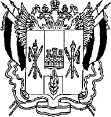 ТЕРРИТОРИАЛЬНАЯ  ИЗБИРАТЕЛЬНАЯ  КОМИССИЯКОНСТАНТИНОВСКОГО РАЙОНА РОСТОВСКОЙ ОБЛАСТИПОСТАНОВЛЕНИЕ«22» сентября 2021 г.     							№31-2г. Константиновск19 сентября 2021 года состоялись выборы депутатов Авиловского сельского поселения пятого созыва.В соответствии с частью 9 статьи 65 Областного закона от 12.05.2016 № 525-ЗС «О выборах и референдумах в Ростовской области», на основании постановления территориальной избирательной комиссии от 20.09.2021 № 30-19 «Об установлении общих результатов выборов Авиловского сельского поселения пятого созыва», опубликованного в газете «22» сентября 2021 № 73 (13695),Территориальная избирательная комиссия Константиновского района Ростовской области ПОСТАНОВЛЯЕТ:1. Зарегистрировать избранных депутатов Собрания депутатов Авиловского сельского поселения:по многомандатному избирательному округу № 1:Баскакова Анна Алексеевна, дата рождения 11 мая 1976 года;Валуйсков Алексей Михайлович, дата рождения 13 марта 1966 года;Першикова Валентина Петровна, дата рождения 25 августа 1967 года;Раздорова Татьяна Александровна, дата рождения 2 сентября 1973 года;по многомандатному избирательному округу № 2:Комиссарова Ольга Борисовна, дата рождения 27 августа 1984 года;Краснянский Александр Николаевич, дата рождения 29 июля 1959 года;Пятирублева Оксана Алексеевна, дата рождения 5 июля 1988 года.2. Выдать избранным депутатам удостоверения об избрании депутатами Собрания депутатов Авиловского сельского поселения пятого созыва.3. Разместить настоящее постановление на сайте Территориальной избирательной комиссии Константиновского района Ростовской области в информационно-телекоммуникационной сети «Интернет».4. Контроль за исполнением настоящего постановления возложить на председателя комиссии Казакову И.В.Председатель комиссии						И.В. КазаковаСекретарь комиссии 	Е.В. БыкадороваО регистрации депутатов Собрания депутатов Авиловского сельского поселения пятого созыва, избранных по многомандатным избирательным округам